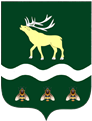 АДМИНИСТРАЦИЯЯКОВЛЕВСКОГО МУНИЦИПАЛЬНОГО РАЙОНА ПРИМОРСКОГО КРАЯ ПОСТАНОВЛЕНИЕ О внесении изменений в постановление от 17.02.2016 № 40 «О межведомственной комиссии по организации отдыха, оздоровления и занятости детей и подростков Яковлевского муниципального района»  В соответствии с Федеральным законом от 06.10.2003 № 131-ФЗ «Об общих принципах организации местного самоуправления в Российской Федерации», в связи с организационно-штатными мероприятиями в Администрации Яковлевского муниципального района,  руководствуясь  Уставом Яковлевского муниципального района, Администрация Яковлевского муниципального района ПОСТАНОВЛЯЕТ:Внести в приложение № 2 (Состав муниципальной межведомственной комиссии по организации отдыха, оздоровления и занятости детей и подростков) к постановлению Администрации Яковлевского муниципального района от 17.02.2016 года № 40 «О межведомственной комиссии по организации отдыха, оздоровления и занятости детей и подростков Яковлевского муниципального района» изменения,  изложив его в новой редакции согласно приложению к настоящему постановлению. Контроль исполнения настоящего постановления возложить на заместителя главы Администрации Яковлевского муниципального района Лисицкого С.В.И.о. главы района – глава АдминистрацииЯковлевского муниципального района                                              А.А. КоренчукПриложение к постановлению Администрации Яковлевского муниципального района от  21.05.2021 №  192-паПриложение № 2к постановлению АдминистрацииЯковлевского муниципального районаот 17.02.2016 № 40Состав  межведомственной комиссии по организации отдыха, оздоровления и занятости детей и подростковЗаместитель главы Администрации Яковлевского муниципального района, председатель комиссии;Заместитель главы Администрации - начальник отдела образования Администрации Яковлевского муниципального района, заместитель председателя;Главный специалист отдела образования Администрации Яковлевского муниципального района, секретарь;Депутат Думы Яковлевского муниципального района, председатель постоянной депутатской комиссии по социальной политике и защите прав граждан (по согласованию);Директор муниципального казённого учреждения «Центр обеспечения и сопровождения образования» Яковлевского муниципального района;Начальник отдела по Яковлевскому муниципальному району отделения по Арсеньевскому городскому округу КГКУ «Центр социальной поддержки населения Приморского края» (по согласованию);Главный врач КГБУЗ «Яковлевская центральная районная больница» (по согласованию);Директор МКУ «Управление культуры» Яковлевского муниципального района;Ответственный секретарь комиссии по делам несовершеннолетних и защите их прав Администрации Яковлевского муниципального района;Начальник финансового управления Администрации Яковлевского муниципального района;Начальник ОП № 12 МО МВД России «Арсеньевский» (по согласованию);Начальник отделения ОНД и ПР Яковлевского муниципального района УНД и ПР ГУ МЧС России по Приморскому краю (по согласованию);Начальник территориального отдела Управления Федеральной службы по надзору в сфере защиты прав потребителей и благополучия человека по Приморскому краю в г.Арсеньеве (по согласованию);Начальник отделения КГБУ «Приморский центр занятости населения» в Яковлевском районе (по согласованию);Начальник отдела опеки и попечительства Администрации  Яковлевского муниципального району (по согласованию);Инспектор по пропаганде безопасности дорожного движения ОГИБДД МО МВД «Арсеньевский» (по согласованию);Начальник отделения УУП и ДН ОП № 12 МО МВД России «Арсеньевский» (по согласованию).от21.05.2021с. Яковлевка№192 -па